Dělení půd:půdy podle vzniku:a) prvotní (primární) – vznik na původním místěb) sekundární (druhotné) – byly přemístěny vodou, větrempůdy podle půdního profilu:a) mělké (do 300mm)b) středně hluboké (do 600mm)c) hluboké (do 1000mm)d) velmi hluboké (nad 1000mm)kulturní půdy:a) orné – všechny profilové vrstvy se nemusí vyskytovatb) luční – 3 vrstvy – drnová, podloží, spodinac) pastevní – viz. lučníd) zahradnické – hlubší, dobře hnojené organickými hnojivy (humus)Proces vzniku půdy, zvrstveníZ původní matečné horniny vzniká rozpadlá hmota, z různě velkých úlomků = zvětralina = půdotvorný substrátProces přeměny půdního substrátu v půdu = půdotvorný procesPůdotvorný proces, půdní typyPůdotvorní činiteléMateční hornina, podnebí, vegetace, edafon, voda, člověk, reliéf, věk půdyPůdní typ – skupina půd, která se vyvinula vlivem určitého souboru půdotvorných činitelů a podmínek. Na půdním profilu rozlišujeme vrstvy = horizontyPůdní typy - třídění: podle vývoje půd nebo podle charakteristiky horizontů starší třídění půdních typů (KPP – komplexní průzkum půd)morfologický klasifikační systém (MKS) – třídění přizpůsobené mezinárodní klasifikaciČlenění dle KPP:1. Automorfní gen. půd. typy:– vyvinuly se vlivem mateční horniny, podnebí, vegetaceČernozem výskyt – nížiny do 250m.n.m, t. 8,5 – 10st. C, srážky 450 – 600mm, obsah humusu – 2-3%, pH neutrální až zásaditáVyvinuly se - na spraších a slínech (vegetace stepí)Půd. profil –2  horizontya) humusový (černozemní)b) mateční substrát – spraše a hlínyHnědozem výskyt – nížiny a pahorkatiny, nadm. výška 300m.n.m., t -8 - 9 st. C, srážky 600- 700Vznik - spraše a hlínyPůd. profil - 3 horizonty:a) humusový – mocnost 0,3m, barva – šedohnědá-tmavě hnědá, humus 2%,pH- slabě kyseláb) iluviální – do 0,5m -1m, hnědá barva, málo propustný pro voduc) půdotvorný substrátDrnové půdy výskyt – nížiny, vznik – váté pískyPůd.profil - 2 horizonty:a) humusový horizont – mělký – 0,10 – 0,15mb) matečná hornina – sorpce maláIlimerizované půdy výskyt - pahorkatiny, nadm. výška do 700m.n.m., chladnější a vlhčí podnebíPůd. profil – 4 horizonty:a) humusový – mohutný, humus – 2%, horší jakost, pH – kyselá, málo živinb) eluviálníc) iluviálníd) půdotvorný substrátHnědé půdy, podzolované půdy, rendziny2. Hydromorfní půdy (účinkem vody v půd. profilu):Lužní půdy, nivní půdy, glejovépůdy, rašelinové3. Halomorfní půdy (účinek poz. vody) Slaniska a slance4. Ostatní půdní typy - nevyvinuté a antropogenníSložení půdyPůdní profil – půda je tvořena z vrstev: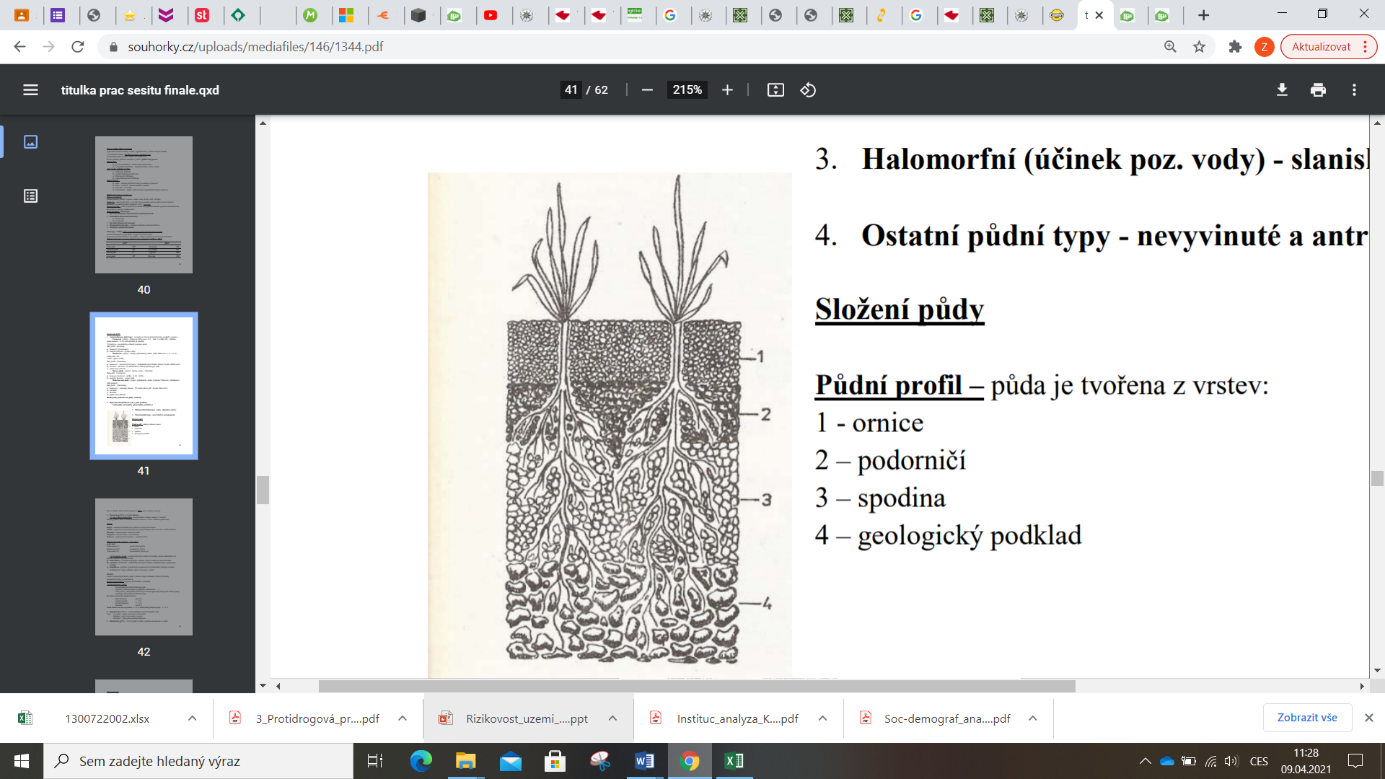 1 - ornice2 – podorničí3 – spodina4 – geologický podklad 